Не балуйте меня, Вы меня этим портите. Я очень хорошо знаю, что не обязательно мне давать все то, что я требую. Я просто испытываю Вас. 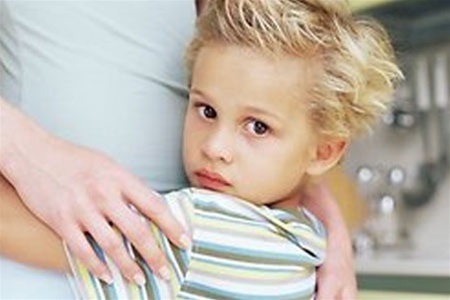 Не бойтесь быть твердым со мной. Я предпочитаю именно такой подход. Это позволяет определить мне свое место. Не полагайтесь на применение силы в отношениях со мной. Это приучит меня к тому, что считаться нужно только с силой. Не будьте непоследовательными. Это сбивает меня с толку и заставляет упорнее пытаться во всех случаях оставить последнее слово за собой. 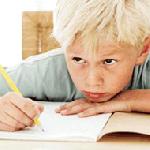 Не давайте обещаний, которых Вы не можете выполнить, это может поколебать мою веру в Вас. Не делайте за меня и для меня то, что я в состоянии сделать для себя сам, а то у меня войдет в привычку использовать Вас в качестве прислуги. Не поправляйте меня в присутствии посторонних людей. Я обращу гораздо больше внимания на Ваше замечание, если Вы скажете мне все спокойно с глазу на глаз. Не защищайте меня от последствий собственных ошибок. Я учусь на собственном опыте. Не пытайтесь от меня отделаться, если я задаю откровенные вопросы. Если Вы не будете на них отвечать, Вы увидите, что я перестану задавать Вам вопросы вообще и буду искать информацию на стороне. И, кроме того, помните, что я люблю Вас, пожалуйста, ответьте мне любовью. Подготовила Сухова О.В., педагог – психолог МАОУ СОШ №4.